Республика КарелияKarjalan TazavalduАдминистрация Пряжинского национального муниципального районаPriäžän kanzallizen piirin hallindoРАСПОРЯЖЕНИЕ«14» ноября 2022 года                                                                    № 411пгт ПряжаPriäžän kylä	В соответствии с Гражданским кодексом Российской Федерации, Федеральным законом от 06.10.2003 № 131-ФЗ «Об общих принципах организации местного самоуправления в Российской Федерации», Федеральным законом от 13.07.2015 № 220-ФЗ «Об организации регулярных перевозок пассажиров и багажа автомобильным транспортом и городским наземным электрическим транспортом в Российской Федерации и о внесении изменений в отдельные законодательные акты Российской Федерации», Законом Республики Карелия от 7 июня 2017 года № 2126-ЗРК «О некоторых вопросах реализации Федерального закона «Об организации регулярных перевозок пассажиров и багажа автомобильным транспортом и городским наземным электрическим транспортом в Российской Федерации и о внесении изменений в отдельные законодательные акты Российской Федерации» в Республике Карелия», постановлением администрации Пряжинского национального муниципального района от 6 сентября 2022 года № 447 «Об утверждении Положения о проведении открытого конкурса на право получения Свидетельства об осуществлении перевозок по одному или нескольким муниципальным маршрутам регулярных перевозок автомобильным транспортом на территории Пряжинского национального муниципального района», распоряжением администрации Пряжинского национального муниципального района от 14 ноября 2022 года № 409 «О проведении открытого конкурса на право получения свидетельства об осуществлении регулярных перевозок по нерегулируемым тарифам по муниципальным маршрутам на территории Пряжинского национального муниципального района»:Образовать конкурсную комиссию по проведению открытого конкурса на право получения свидетельства об осуществлении регулярных перевозок по нерегулируемым тарифам по муниципальным маршрутам на территории Пряжинского национального муниципального района в следующем составе:Разместить настоящее распоряжение на официальном сайте администрации в сети Интернет.Глава администрации		   			  	                  О.М. Гаврош Об образовании конкурсной комиссии по проведению открытого конкурса на право получения свидетельства об осуществлении регулярных перевозок по нерегулируемым тарифам по муниципальным маршрутам на территории Пряжинского национального муниципального районаГаврош Оксана МихайловнаГлава администрации Пряжинского национального муниципального района – председатель комиссииТарасов Александр Анатольевичзаместитель Главы администрации, заместитель председателя комиссииШишкина Антонина Леонидовнаначальник отдела экономического развития и имущественных отношений администрации Пряжинского национального муниципального района – секретарь комиссииОльховикова Светлана Викторовнаглавный специалист отдела экономического развития и имущественных отношений, член комиссииТаничева Юлия Владимировнаглавный специалист отдела правовой и организационной работы администрации Пряжинского национального муниципального района – член комиссииЛукина Александра Васильевнаначальник отдела бухгалтерского учета и отчетности администрации Пряжинского национального муниципального района – член комиссииСашенко Ирина Федоровнаглавный специалист отдела экономического развития и имущественных отношений, член комиссииДмитриева Ирина Валериевнаконсультант отдела бухгалтерского учета и отчетности администрации Пряжинского национального муниципального района – член комиссии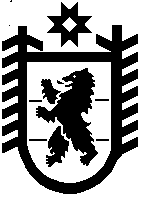 